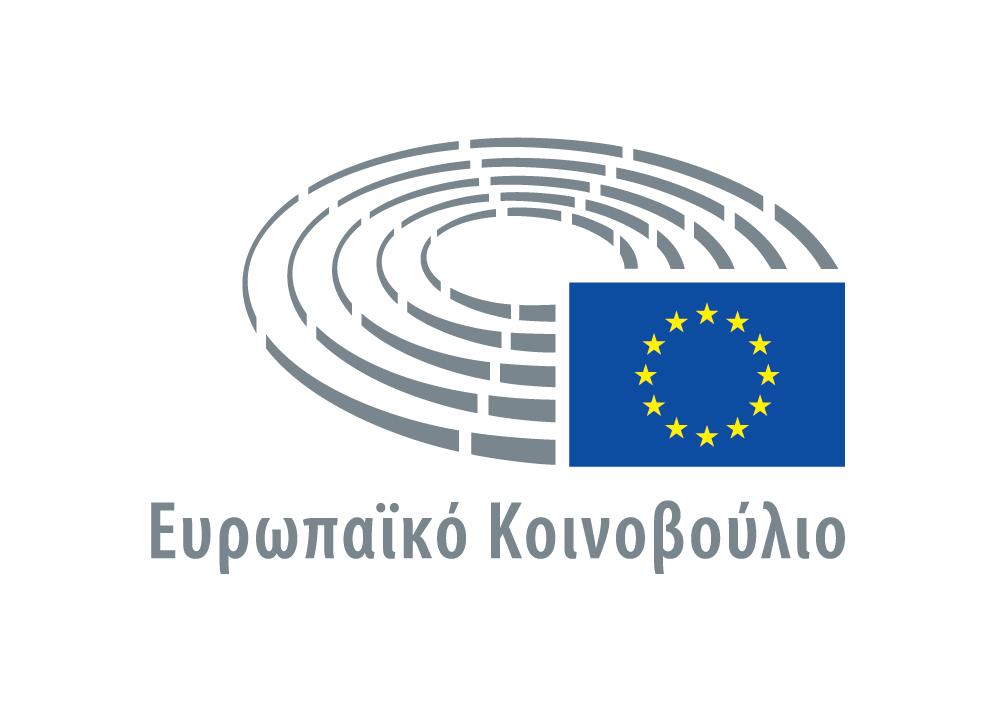  2017 - 2018ΣΥΝΟΠΤIΚΑ ΠΡΑΚΤIΚΑτης συvεδρίασης τηςΠέμπτης15 Ιουνίου 2017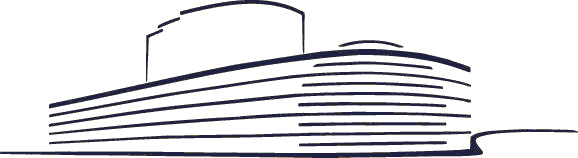 P8_PV(2017)06-15		PE 606.679Περιεχόμενα1. Έναρξη της συνεδρίασης	32. Η ανθρωπιστική κατάσταση στην Υεμένη (προτάσεις ψηφίσματος που έχουν κατατεθεί)	33. Η ανάπτυξη μιας φιλόδοξης βιομηχανικής στρατηγικής της ΕΕ ως στρατηγική προτεραιότητα για την ανάπτυξη, την απασχόληση και την καινοτομία στην Ευρώπη  (συζήτηση)	44. Συζήτηση για περιπτώσεις παραβίασης των δικαιωμάτων του ανθρώπου, της δημοκρατίας και των αρχών του κράτους δικαίου (συζήτηση)	44.1. Η υπόθεση του Αζέρου δημοσιογράφου Afgan Mukhtarli	54.2. Πακιστάν, και ιδίως η κατάσταση των προασπιστών των ανθρωπίνων δικαιωμάτων και η θανατική ποινή	54.3. Η κατάσταση των ανθρωπίνων δικαιωμάτων στην Ινδονησία	65. Δηλώσεις της Προεδρίας	66. Σύνθεση των επιτροπών	77. Ώρα των ψηφοφοριών	77.1. Αίτηση για την άρση της ασυλίας της Marine Le Pen (ψηφοφορία)	77.2. Η υπόθεση του Αζέρου δημοσιογράφου Afgan Mukhtarli  (ψηφοφορία)	77.3. Πακιστάν, και ιδίως η κατάσταση των προασπιστών των ανθρωπίνων δικαιωμάτων και η θανατική ποινή (ψηφοφορία)	87.4. Η κατάσταση των ανθρωπίνων δικαιωμάτων στην Ινδονησία (ψηφοφορία)	97.5. Εκτέλεση του Ευρωπαϊκού Ταμείου Στρατηγικών Επενδύσεων (ψηφοφορία)	107.6. Ευρωπαϊκή ατζέντα για τη συνεργατική οικονομία (ψηφοφορία)	107.7. Επιγραμμικές πλατφόρμες και η ψηφιακή ενιαία αγορά (ψηφοφορία)	117.8. Η ανθρωπιστική κατάσταση στην Υεμένη (ψηφοφορία)	117.9. Καθεστώς και χρηματοδότηση των ευρωπαϊκών πολιτικών κομμάτων και των ευρωπαϊκών ιδρυμάτων (ψηφοφορία)	128. Αιτιολογήσεις ψήφου	129. Διορθώσεις και προθέσεις ψήφου	1310. Έγκριση των Συνοπτικών Πρακτικών της προηγούμενης συνεδρίασης	1311. Μείζονος σημασίας επερωτήσεις (συζήτηση)	1311.1. Εορτασμός της διεθνούς ημέρας για την οικογένεια 2017: προώθηση του ρόλου των γονέων στην εξασφάλιση ποιοτικής εκπαίδευσης για τα παιδιά τους	1311.2. Πλατφόρμες ανταλλαγής βίντεο και συντακτική ευθύνη	1412. Αποφάσεις που αφορούν ορισμένα έγγραφα	1413. Κατάθεση εγγράφων	1614. Αναφορές	1915. Διαβίβαση των κειμένων που εγκρίθηκαν κατά τη σημερινή συνεδρίαση	1916. Χρονοδιάγραμμα των επόμενων συνεδριάσεων	2017. Διακοπή της συνόδου	20ΚΑΤΑΣΤΑΣΗ ΠΑΡΟΝΤΩΝ	21ΣΥΝΟΠΤΙΚΑ ΠΡΑΚΤΙΚΑ ΠΕΜΠΤΗ 15 ΙΟΥΝΙΟΥ 2017ΠΡΟΕΔΡΙΑ: Ulrike LUNACEK
Αντιπρόεδρος1. Έναρξη της συνεδρίασηςΗ συνεδρίαση αρχίζει στις 9.00.2. Η ανθρωπιστική κατάσταση στην Υεμένη (προτάσεις ψηφίσματος που έχουν κατατεθεί)Δήλωση της Αντιπροέδρου της Επιτροπής και Ύπατης Εκπροσώπου της Ένωσης για θέματα Εξωτερικής Πολιτικής και Πολιτικής Ασφαλείας: Η ανθρωπιστική κατάσταση στην Υεμένη (2017/2727(RSP))Η συζήτηση διεξήχθη στις 13 Ιουνίου 2017 (σημείο 11 των Συνοπτικών Πρακτικών της 13.6.2017).Προτάσεις ψηφίσματος που κατατέθηκαν σύμφωνα με το άρθρο 123 παράγραφος 2 του Κανονισμού για την περάτωση της συζήτησης:—	Charles Tannock, Karol Karski, Pirkko Ruohonen-Lerner, Anders Primdahl Vistisen, Urszula Krupa, Ryszard Czarnecki, Ryszard Antoni Legutko, Monica Macovei, Angel Dzhambazki, Geoffrey Van Orden, Branislav Škripek και Ruža Tomašić, εξ ονόματος της Ομάδας ECR, σχετικά με την ανθρωπιστική κατάσταση στην Υεμένη (2017/2727(RSP)) (B8-0407/2017)·—	Fabio Massimo Castaldo, James Carver, Ignazio Corrao, Isabella Adinolfi και Beatrix von Storch, εξ ονόματος της Ομάδας EFDD, σχετικά με την ανθρωπιστική κατάσταση στην Υεμένη (2017/2727(RSP)) (B8-0408/2017)·—	Marietje Schaake, Petras Auštrevičius, Beatriz Becerra Basterrechea, Gérard Deprez, María Teresa Giménez Barbat, Marian Harkin, Ivan Jakovčić, Ilhan Kyuchyuk, Patricia Lalonde, Louis Michel, Javier Nart, Urmas Paet, Maite Pagazaurtundúa Ruiz, Jozo Radoš, Frédérique Ries, Jasenko Selimovic, Hannu Takkula, Pavel Telička, Ramon Tremosa i Balcells, Ivo Vajgl, Cecilia Wikström και Valentinas Mazuronis, εξ ονόματος της Ομάδας ALDE, σχετικά με την ανθρωπιστική κατάσταση στην Υεμένη (2017/2727(RSP)) (B8-0409/2017)·—	Ángela Vallina, Javier Couso Permuy, Marie-Christine Vergiat, Maria Lidia Senra Rodríguez, Malin Björk, Paloma López Bermejo, Martina Michels, Kateřina Konečná, Merja Kyllönen, Δημήτριος Παπαδημούλης, Κωνσταντίνα Κούνεβα, Στέλιος Κούλογλου, Barbara Spinelli και João Pimenta Lopes, εξ ονόματος της Ομάδας GUE/NGL, σχετικά με την ανθρωπιστική κατάσταση στην Υεμένη (2017/2727(RSP)) (B8-0410/2017)·—	Elena Valenciano, Victor Boştinaru και Pier Antonio Panzeri, εξ ονόματος της Ομάδας S&D, σχετικά με την ανθρωπιστική κατάσταση στην Υεμένη (2017/2727(RSP)) (B8-0411/2017)·—	Cristian Dan Preda, José Ignacio Salafranca Sánchez-Neyra και Sandra Kalniete, εξ ονόματος της Ομάδας PPE, σχετικά με την ανθρωπιστική κατάσταση στην Υεμένη (2017/2727(RSP)) (B8-0412/2017)·—	Barbara Lochbihler, Alyn Smith και Bodil Valero, εξ ονόματος της Ομάδας Verts/ALE, σχετικά με την ανθρωπιστική κατάσταση στην Υεμένη (2017/2727(RSP)) (B8-0413/2017).Ψηφοφορία: σημείο 7.8 των Συνοπτικών Πρακτικών της 15.6.2017.3. Η ανάπτυξη μιας φιλόδοξης βιομηχανικής στρατηγικής της ΕΕ ως στρατηγική προτεραιότητα για την ανάπτυξη, την απασχόληση και την καινοτομία στην Ευρώπη  (συζήτηση) Ερώτηση με αίτημα προφορικής απάντησης (O-000047/2017) που κατέθεσαν οι Patrizia Toia, Martina Werner, Dan Nica και Kathleen Van Brempt, εξ ονόματος της Ομάδας S&D και οι Krišjānis Kariņš, Anne Sander, Jerzy Buzek και Massimiliano Salini, εξ ονόματος της Ομάδας PPE, προς την Επιτροπή: Η ανάπτυξη μιας φιλόδοξης βιομηχανικής στρατηγικής της ΕΕ ως στρατηγική προτεραιότητα για την ανάπτυξη, την απασχόληση και την καινοτομία στην Ευρώπη (2017/2732(RSP)) (B8-0319/2017)Οι Patrizia Toia και Françoise Grossetête αναπτύσσουν την ερώτηση.Η Elżbieta Bieńkowska (Μέλος της Επιτροπής) απαντά στην ερώτηση.Παρεμβαίνουν οι Massimiliano Salini, εξ ονόματος της Ομάδας PPE, Martina Werner, εξ ονόματος της Ομάδας S&D, Evžen Tošenovský, εξ ονόματος της Ομάδας ECR, Enrique Calvet Chambon, εξ ονόματος της Ομάδας ALDE, Paloma López Bermejo, εξ ονόματος της Ομάδας GUE/NGL, Reinhard Bütikofer, εξ ονόματος της Ομάδας Verts/ALE, Raymond Finch, εξ ονόματος της Ομάδας EFDD, που αρνείται ερώτηση με γαλάζια κάρτα του Massimiliano Salini, Barbara Kappel, εξ ονόματος της Ομάδας ENF, Λάμπρος Φουντούλης, μη εγγεγραμμένος, Herbert Reul, ο οποίος απαντά και σε ερώτηση με γαλάζια κάρτα του Reinhard Bütikofer, Edouard Martin, Bronis Ropė, Dominique Bilde, Anne Sander, Bernd Lange, Markus Pieper, Pilar del Castillo Vera και Jiří Pospíšil.Παρεμβαίνουν σύμφωνα με τη διαδικασία "catch the eye" οι Seán Kelly, Nicola Caputo, Ελευθέριος Συναδινός και Doru-Claudian Frunzulică.Παρεμβαίνει η Elżbieta Bieńkowska.Οι προτάσεις ψηφίσματος που πρόκειται να κατατεθούν σύμφωνα με το άρθρο 128 παράγραφος 5 του Κανονισμού θα ανακοινωθούν προσεχώς.Η συζήτηση περατώνεται.Ψηφοφορία: προσεχής περίοδος συνόδου.4. Συζήτηση για περιπτώσεις παραβίασης των δικαιωμάτων του ανθρώπου, της δημοκρατίας και των αρχών του κράτους δικαίου (συζήτηση)(Για τους τίτλους και τους συντάκτες των προτάσεων ψηφίσματος, βλέπε σημείο 2 των Συνοπτικών Πρακτικών της 14.6.2017)4.1. Η υπόθεση του Αζέρου δημοσιογράφου Afgan MukhtarliΠροτάσεις ψηφίσματος B8-0414/2017, B8-0415/2017, B8-0416/2017, B8-0417/2017, B8-0418/2017 και B8-0420/2017 (2017/2722(RSP))Οι Charles Tannock, Rebecca Harms, Soraya Post, Petras Auštrevičius, Helmut Scholz και Željana Zovko παρουσιάζουν τις προτάσεις ψηφίσματος.Παρεμβαίνουν οι Cristian Dan Preda, εξ ονόματος της Ομάδας PPE, Kati Piri, εξ ονόματος της Ομάδας S&D, ο οποίος απαντά και σε ερώτηση με γαλάζια κάρτα του Reinhard Bütikofer, Anna Elżbieta Fotyga, εξ ονόματος της Ομάδας ECR, Pavel Telička, εξ ονόματος της Ομάδας ALDE, Heidi Hautala, εξ ονόματος της Ομάδας Verts/ALE, Krzysztof Hetman, Kosma Złotowski, Norica Nicolai και Ivo Vajgl.Παρεμβαίνουν σύμφωνα με τη διαδικασία "catch the eye" οι José Inácio Faria, Maria Grapini, ο οποίος απαντά και σε ερώτηση με γαλάζια κάρτα της Heidi Hautala, Fabio Massimo Castaldo, Michaela Šojdrová, Seán Kelly και Ana Gomes.Παρεμβαίνει η Elżbieta Bieńkowska (Μέλος της Επιτροπής).ΠΡΟΕΔΡΙΑ: Ryszard CZARNECKI
ΑντιπρόεδροςΗ συζήτηση περατώνεται.Ψηφοφορία: σημείο 7.2 των Συνοπτικών Πρακτικών της 15.6.2017.4.2. Πακιστάν, και ιδίως η κατάσταση των προασπιστών των ανθρωπίνων δικαιωμάτων και η θανατική ποινήΠροτάσεις ψηφίσματος B8-0419/2017, B8-0421/2017, B8-0422/2017, B8-0423/2017, B8-0427/2017 και B8-0429/2017 (2017/2723(RSP))Οι Branislav Škripek, Soraya Post, Jozo Radoš, Miguel Urbán Crespo και Tunne Kelam παρουσιάζουν τις προτάσεις ψηφίσματος.Παρεμβαίνουν οι Jiří Pospíšil, εξ ονόματος της Ομάδας PPE, Neena Gill, εξ ονόματος της Ομάδας S&D, Sajjad Karim, εξ ονόματος της Ομάδας ECR, ο οποίος απαντά και σε ερώτηση με γαλάζια κάρτα της Maria Grapini, Fabio Massimo Castaldo, εξ ονόματος της Ομάδας EFDD, Γεώργιος Επιτήδειος, μη εγγεγραμμένος, Pavel Svoboda, Doru-Claudian Frunzulică και Amjad Bashir, ο οποίος απαντά και σε ερώτηση με γαλάζια κάρτα της Maria Grapini.Παρεμβαίνουν σύμφωνα με τη διαδικασία "catch the eye" οι José Inácio Faria, Nicola Caputo, Bas Belder, Stanislav Polčák, Jean-Paul Denanot και Marijana Petir.Παρεμβαίνει η Elżbieta Bieńkowska (Μέλος της Επιτροπής).Η συζήτηση περατώνεται.Ψηφοφορία: σημείο 7.3 των Συνοπτικών Πρακτικών της 15.6.2017.4.3. Η κατάσταση των ανθρωπίνων δικαιωμάτων στην ΙνδονησίαΠροτάσεις ψηφίσματος B8-0424/2017, B8-0425/2017, B8-0426/2017, B8-0428/2017, B8-0430/2017 και B8-0431/2017 (2017/2724(RSP))Οι Bas Belder, Barbara Lochbihler, Soraya Post, Hilde Vautmans, Marie-Christine Vergiat και Jeroen Lenaers παρουσιάζουν τις προτάσεις ψηφίσματος.Παρεμβαίνουν οι Tomáš Zdechovský, εξ ονόματος της Ομάδας PPE, David Martin, εξ ονόματος της Ομάδας S&D, Marek Jurek, εξ ονόματος της Ομάδας ECR, Dita Charanzová, εξ ονόματος της Ομάδας ALDE, Ignazio Corrao, εξ ονόματος της Ομάδας EFDD, Ελευθέριος Συναδινός, μη εγγεγραμμένος, Csaba Sógor και Ana Gomes.Παρεμβαίνουν σύμφωνα με τη διαδικασία "catch the eye" οι Jiří Pospíšil, José Inácio Faria, Jean-Paul Denanot και Stanislav Polčák.Παρεμβαίνει η Elżbieta Bieńkowska (Μέλος της Επιτροπής).Η συζήτηση περατώνεται.Ψηφοφορία: σημείο 7.4 των Συνοπτικών Πρακτικών της 15.6.2017.(Η συνεδρίαση διακόπτεται στις 11.40 και επαναλαμβάνεται στις 12.00.)ΠΡΟΕΔΡΙΑ: Antonio TAJANI
Πρόεδρος5. Δηλώσεις της ΠροεδρίαςΟ Πρόεδρος προβαίνει σε δήλωση σχετικά με την πυρκαγιά που ξέσπασε σε συγκρότημα κατοικιών στο Λονδίνο το βράδυ της Τετάρτης 14 Ιουνίου 2017.Το Σώμα τηρεί ενός λεπτού σιγή στη μνήμη των θυμάτων.Ο Πρόεδρος προβαίνει σε δήλωση σχετικά με την κατάργηση των τελών περιαγωγής εντός της Ευρωπαϊκής Ένωσης.ΠΡΟΕΔΡΙΑ: Mairead McGUINNESS
ΑντιπρόεδροςΠαρεμβαίνουν οι Bruno Gollnisch και Christian Ehler (η Πρόεδρος παρέχει διευκρινίσεις κατόπιν της παρέμβασης του Bruno Gollnisch). 6. Σύνθεση των επιτροπώνΚατόπιν αιτήματος της Ομάδας S&D, το Σώμα εγκρίνει τον ακόλουθο διορισμό: επιτροπή ECON : Renato Soru αντί του Luigi Morgano7. Ώρα των ψηφοφοριώνΤα λεπτομερή αποτελέσματα των ψηφοφοριών (τροπολογίες, χωριστές ψηφοφορίες, ψηφοφορίες κατά τμήματα, ...) εμφαίνονται στο Παράρτημα «Αποτελέσματα ψηφοφοριών» που επισυνάπτεται στα  Συνοπτικά Πρακτικά. Τα αποτελέσματα των ψηφοφοριών με ονομαστική κλήση, που επισυνάπτονται στα Συνοπτικά Πρακτικά, είναι διαθέσιμα μόνο σε ηλεκτρονική μορφή και μπορεί να τα δει κανείς στο Europarl.7.1. Αίτηση για την άρση της ασυλίας της Marine Le Pen (ψηφοφορία)Έκθεση σχετικά με την αίτηση για την άρση της ασυλίας της Marine Le Pen [2017/2021(IMM)] - Επιτροπή Νομικών Θεμάτων. Εισηγητής: Sajjad Karim (A8-0223/2017) (Απαιτείται απλή πλειοψηφία)
(Λεπτομέρειες της ψηφοφορίας: Παράρτημα "Αποτελέσματα ψηφοφοριών", σημείο 1)ΠΡΟΤΑΣΗ ΑΠΟΦΑΣΗΣΕγκρίνεται με μία και μοναδική ψηφοφορία (P8_TA(2017)0266)7.2. Η υπόθεση του Αζέρου δημοσιογράφου Afgan Mukhtarli  (ψηφοφορία)Προτάσεις ψηφίσματος B8-0414/2017, B8-0415/2017, B8-0416/2017, B8-0417/2017, B8-0418/2017 και B8-0420/2017 (2017/2722(RSP))(Απαιτείται απλή πλειοψηφία)
(Λεπτομέρειες της ψηφοφορίας: Παράρτημα "Αποτελέσματα ψηφοφοριών", σημείο 2)KOINH ΠΡΟΤΑΣΗ ΨΗΦΙΣΜΑΤΟΣ RC-B8-0414/2017(αντικαθιστά τις B8-0414/2017, B8-0415/2017, B8-0416/2017, B8-0417/2017, B8-0418/2017 και B8-0420/2017):που κατέθεσαν οι βουλευτές: —	Cristian Dan Preda, Željana Zovko, Sandra Kalniete, Elmar Brok, Mairead McGuinness, Brian Hayes, Λευτέρης Χριστοφόρου, József Nagy, Marijana Petir, Ivan Štefanec, Milan Zver, Dubravka Šuica, Pavel Svoboda, Tunne Kelam, Patricija Šulin, Krzysztof Hetman, Jarosław Wałęsa, Sven Schulze, Tomáš Zdechovský, Ivana Maletić, Claude Rolin, Romana Tomc, László Tőkés, Bogdan Brunon Wenta, Eduard Kukan, Csaba Sógor, Adam Szejnfeld, Luděk Niedermayer, Giovanni La Via, Elisabetta Gardini, Michaela Šojdrová, Jiří Pospíšil, Jaromír Štětina, Bogdan Andrzej Zdrojewski, Deirdre Clune, Elżbieta Katarzyna Łukacijewska, Laima Liucija Andrikienė, Roberta Metsola, Stanislav Polčák, Jeroen Lenaers, Andrey Kovatchev και Julia Pitera, εξ ονόματος της Ομάδας PPE·—	Elena Valenciano, Victor Boştinaru, Soraya Post και Ana Gomes, εξ ονόματος της Ομάδας S&D·—	Charles Tannock, Karol Karski, Branislav Škripek, Ruža Tomašić και Monica Macovei, εξ ονόματος της Ομάδας ECR·—	Petras Auštrevičius, Izaskun Bilbao Barandica, Johannes Cornelis van Baalen, Beatriz Becerra Basterrechea, Dita Charanzová, Gérard Deprez, María Teresa Giménez Barbat, Martina Dlabajová, Marian Harkin, Ivan Jakovčić, Louis Michel, Javier Nart, Urmas Paet, Maite Pagazaurtundúa Ruiz, Jozo Radoš, Frédérique Ries, Marietje Schaake, Jasenko Selimovic, Pavel Telička, Paavo Väyrynen, Ramon Tremosa i Balcells, Cecilia Wikström, Patricia Lalonde και Valentinas Mazuronis, εξ ονόματος της Ομάδας ALDE·—	Marie-Christine Vergiat, Merja Kyllönen, Miguel Urbán Crespo, Tania González Peñas, Estefanía Torres Martínez, Xabier Benito Ziluaga και Lola Sánchez Caldentey, εξ ονόματος της Ομάδας GUE/NGL·—	Heidi Hautala, Rebecca Harms, Ulrike Lunacek, Indrek Tarand, Bronis Ropė, Igor Šoltes, Bodil Valero και Jordi Solé, εξ ονόματος της Ομάδας Verts/ALE·—	Ignazio Corrao, Fabio Massimo Castaldo και Isabella Adinolfi, εξ ονόματος της Ομάδας EFDD. Εγκρίνεται (P8_TA(2017)0267)ΠαρεμβάσειςΠαρεμβαίνει ο Cristian Dan Preda για να προτείνει αναβολή της ψηφοφορίας, ο Charles Tannock υπέρ του αιτήματος, και ο Pavel Telička κατά του αιτήματος.Με ΗΨ (272 υπέρ, 315 κατά, 27 αποχές), το Σώμα απορρίπτει το αίτημα.Η Heidi Hautala προτείνει προφορική τροπολογία στην παράγραφο 8, η οποία κρατείται.7.3. Πακιστάν, και ιδίως η κατάσταση των προασπιστών των ανθρωπίνων δικαιωμάτων και η θανατική ποινή (ψηφοφορία)Προτάσεις ψηφίσματος B8-0419/2017, B8-0421/2017, B8-0422/2017, B8-0423/2017, B8-0427/2017 και B8-0429/2017 (2017/2723(RSP))(Απαιτείται απλή πλειοψηφία)
(Λεπτομέρειες της ψηφοφορίας: Παράρτημα "Αποτελέσματα ψηφοφοριών", σημείο 3)KOINH ΠΡΟΤΑΣΗ ΨΗΦΙΣΜΑΤΟΣ RC-B8-0419/2017(αντικαθιστά τις B8-0419/2017, B8-0421/2017, B8-0422/2017, B8-0423/2017 και B8-0429/2017):που κατέθεσαν οι βουλευτές: —	Cristian Dan Preda, Tunne Kelam, Sandra Kalniete, Elmar Brok, Andrzej Grzyb, Mairead McGuinness, Brian Hayes, Λευτέρης Χριστοφόρου, József Nagy, Marijana Petir, Ivan Štefanec, Milan Zver, Dubravka Šuica, Pavel Svoboda, Patricija Šulin, Krzysztof Hetman, Jarosław Wałęsa, Željana Zovko, Sven Schulze, Tomáš Zdechovský, Ivana Maletić, Claude Rolin, Romana Tomc, László Tőkés, Bogdan Brunon Wenta, Eduard Kukan, Csaba Sógor, Adam Szejnfeld, Giovanni La Via, Elisabetta Gardini, Michaela Šojdrová, Jiří Pospíšil, Jaromír Štětina, Laima Liucija Andrikienė, Roberta Metsola, Deirdre Clune, Stanislav Polčák, Elżbieta Katarzyna Łukacijewska, Jeroen Lenaers, Andrey Kovatchev, Inese Vaidere και Julia Pitera, εξ ονόματος της Ομάδας PPE·—	Elena Valenciano, Victor Boştinaru, Soraya Post και Neena Gill, εξ ονόματος της Ομάδας S&D·—	Charles Tannock, Karol Karski, Arne Gericke, Branislav Škripek, Νότης Μαριάς, Ruža Tomašić και Monica Macovei, εξ ονόματος της Ομάδας ECR·—	Jozo Radoš, Ilhan Kyuchyuk, Petras Auštrevičius, Izaskun Bilbao Barandica, Johannes Cornelis van Baalen, Beatriz Becerra Basterrechea, Dita Charanzová, Gérard Deprez, María Teresa Giménez Barbat, Martina Dlabajová, Marian Harkin, Ivan Jakovčić, Louis Michel, Javier Nart, Urmas Paet, Maite Pagazaurtundúa Ruiz, Frédérique Ries, Robert Rochefort, Hannu Takkula, Marietje Schaake, Jasenko Selimovic, Pavel Telička, Ivo Vajgl, Paavo Väyrynen, Ramon Tremosa i Balcells, Cecilia Wikström, Nedzhmi Ali και Valentinas Mazuronis, εξ ονόματος της Ομάδας ALDE·—	Barbara Lochbihler, Heidi Hautala, Bodil Valero, Davor Škrlec, Ernest Urtasun, Igor Šoltes, Bronis Ropė και Jordi Solé, εξ ονόματος της Ομάδας Verts/ALE·—	Ignazio Corrao, Fabio Massimo Castaldo και Isabella Adinolfi, εξ ονόματος της Ομάδας EFDD. Εγκρίνεται (P8_TA(2017)0268)(Η πρόταση ψηφίσματος B8-0427/2017 καταπίπτει.)7.4. Η κατάσταση των ανθρωπίνων δικαιωμάτων στην Ινδονησία (ψηφοφορία)Προτάσεις ψηφίσματος B8-0424/2017, B8-0425/2017, B8-0426/2017, B8-0428/2017, B8-0430/2017 και B8-0431/2017 (2017/2724(RSP))(Απαιτείται απλή πλειοψηφία)
(Λεπτομέρειες της ψηφοφορίας: Παράρτημα "Αποτελέσματα ψηφοφοριών", σημείο 4)KOINH ΠΡΟΤΑΣΗ ΨΗΦΙΣΜΑΤΟΣ RC-B8-0424/2017(αντικαθιστά τις B8-0424/2017, B8-0425/2017, B8-0426/2017, B8-0428/2017, B8-0430/2017 και B8-0431/2017):που κατέθεσαν οι βουλευτές: —	Cristian Dan Preda, Esther de Lange, Jeroen Lenaers, Sandra Kalniete, Elmar Brok, Mairead McGuinness, Brian Hayes, Λευτέρης Χριστοφόρου, Marijana Petir, Ivan Štefanec, József Nagy, Milan Zver, Dubravka Šuica, Pavel Svoboda, Tunne Kelam, Patricija Šulin, Krzysztof Hetman, Sven Schulze, Tomáš Zdechovský, Ivana Maletić, Claude Rolin, Romana Tomc, László Tőkés, Bogdan Brunon Wenta, Eduard Kukan, Csaba Sógor, Adam Szejnfeld, Giovanni La Via, Jaromír Štětina, Jiří Pospíšil, Elżbieta Katarzyna Łukacijewska, Laima Liucija Andrikienė, Roberta Metsola, Deirdre Clune, Stanislav Polčák, Andrey Kovatchev και Julia Pitera, εξ ονόματος της Ομάδας PPE·—	Elena Valenciano, Victor Boştinaru, Soraya Post και David Martin, εξ ονόματος της Ομάδας S&D·—	Charles Tannock, Angel Dzhambazki, Ruža Tomašić και Monica Macovei, εξ ονόματος της Ομάδας ECR·—	Hilde Vautmans, Izaskun Bilbao Barandica, Ilhan Kyuchyuk, Johannes Cornelis van Baalen, Petras Auštrevičius, Beatriz Becerra Basterrechea, Dita Charanzová, Gérard Deprez, María Teresa Giménez Barbat, Martina Dlabajová, Marian Harkin, Ivan Jakovčić, Louis Michel, Javier Nart, Maite Pagazaurtundúa Ruiz, Jozo Radoš, Frédérique Ries, Marietje Schaake, Robert Rochefort, Jasenko Selimovic, Pavel Telička, Ivo Vajgl, Paavo Väyrynen, Ramon Tremosa i Balcells και Cecilia Wikström, εξ ονόματος της Ομάδας ALDE·—	Marie-Christine Vergiat, Barbara Spinelli, Miguel Urbán Crespo, Tania González Peñas, Estefanía Torres Martínez, Xabier Benito Ziluaga, Lola Sánchez Caldentey, Στέλιος Κούλογλου, Helmut Scholz και Δημήτριος Παπαδημούλης, εξ ονόματος της Ομάδας GUE/NGL·—	Barbara Lochbihler, Heidi Hautala, Bodil Valero, Ernest Urtasun, Bronis Ropė, Davor Škrlec, Igor Šoltes, Maria Heubuch και Jordi Solé, εξ ονόματος της Ομάδας Verts/ALE·—	Ignazio Corrao, Fabio Massimo Castaldo και Isabella Adinolfi, εξ ονόματος της Ομάδας EFDD.Εγκρίνεται (P8_TA(2017)0269)7.5. Εκτέλεση του Ευρωπαϊκού Ταμείου Στρατηγικών Επενδύσεων (ψηφοφορία)Έκθεση σχετικά με την εκτέλεση του Ευρωπαϊκού Ταμείου Στρατηγικών Επενδύσεων [2016/2064(INI)] - Επιτροπή Προϋπολογισμών - Επιτροπή Οικονομικής και Νομισματικής Πολιτικής. Συνεισηγητές: José Manuel Fernandes και Udo Bullmann (A8-0200/2017)(Απαιτείται απλή πλειοψηφία)
(Λεπτομέρειες της ψηφοφορίας: Παράρτημα "Αποτελέσματα ψηφοφοριών", σημείο 5)ΠΡΟΤΑΣΗ ΨΗΦΙΣΜΑΤΟΣΕγκρίνεται (P8_TA(2017)0270)7.6. Ευρωπαϊκή ατζέντα για τη συνεργατική οικονομία (ψηφοφορία)Έκθεση σχετικά με μια ευρωπαϊκή ατζέντα για τη συνεργατική οικονομία [2017/2003(INI)] - Επιτροπή Εσωτερικής Αγοράς και Προστασίας των Καταναλωτών. Εισηγητής: Nicola Danti (A8-0195/2017)(Απαιτείται απλή πλειοψηφία)
(Λεπτομέρειες της ψηφοφορίας: Παράρτημα "Αποτελέσματα ψηφοφοριών", σημείο 6)ΕΝΑΛΛΑΚΤΙΚΗ ΠΡΟΤΑΣΗ ΨΗΦΙΣΜΑΤΟΣ (την οποία κατέθεσε η Ομάδα ENF)ΑπορρίπτεταιΠΡΟΤΑΣΗ ΨΗΦΙΣΜΑΤΟΣΕγκρίνεται (P8_TA(2017)0271)7.7. Επιγραμμικές πλατφόρμες και η ψηφιακή ενιαία αγορά (ψηφοφορία)Έκθεση σχετικά με τις επιγραμμικές πλατφόρμες και την ψηφιακή ενιαία αγορά [2016/2276(INI)] - Επιτροπή Βιομηχανίας, Έρευνας και Ενέργειας - Επιτροπή Εσωτερικής Αγοράς και Προστασίας των Καταναλωτών. Συνεισηγητές: Henna Virkkunen και Philippe Juvin (A8-0204/2017)(Απαιτείται απλή πλειοψηφία)
(Λεπτομέρειες της ψηφοφορίας: Παράρτημα "Αποτελέσματα ψηφοφοριών", σημείο 7)ΕΝΑΛΛΑΚΤΙΚΗ ΠΡΟΤΑΣΗ ΨΗΦΙΣΜΑΤΟΣ (την οποία κατέθεσε η Ομάδα ECR)ΑπορρίπτεταιΠΡΟΤΑΣΗ ΨΗΦΙΣΜΑΤΟΣΕγκρίνεται (P8_TA(2017)0272)7.8. Η ανθρωπιστική κατάσταση στην Υεμένη (ψηφοφορία)Δηλώσεις του Συμβουλίου και της Επιτροπής: Η ανθρωπιστική κατάσταση στην Υεμένη (2017/2727(RSP))Η συζήτηση διεξήχθη την Τρίτη 13 Ιουνίου 2017 (σημείο 11 των Συνοπτικών Πρακτικών της 13.6.2017).Οι προτάσεις ψηφίσματος ανακοινώθηκαν στις  15 Ιουνίου 2017 (σημείο 4 των Συνοπτικών Πρακτικών της 15.6.2017).Προτάσεις ψηφίσματος B8-0407/2017, B8-0408/2017, B8-0409/2017, B8-0410/2017, B8-0411/2017, B8-0412/2017 και B8-0413/2017 (2017/2727(RSP))(Απαιτείται απλή πλειοψηφία)
(Λεπτομέρειες της ψηφοφορίας: Παράρτημα "Αποτελέσματα ψηφοφοριών", σημείο 8)KOINH ΠΡΟΤΑΣΗ ΨΗΦΙΣΜΑΤΟΣ RC-B8-0407/2017(αντικαθιστά τις B8-0407/2017, B8-0408/2017, B8-0409/2017, B8-0410/2017, B8-0411/2017, B8-0412/2017 και B8-0413/2017):που κατέθεσαν οι βουλευτές: —	Cristian Dan Preda, Laima Liucija Andrikienė, José Ignacio Salafranca Sánchez-Neyra, Sandra Kalniete και David McAllister, εξ ονόματος της Ομάδας PPE·—	Elena Valenciano, Victor Boştinaru και Pier Antonio Panzeri, εξ ονόματος της Ομάδας S&D·—	Charles Tannock, Arne Gericke και Ruža Tomašić, εξ ονόματος της Ομάδας ECR·—	Marietje Schaake, Petras Auštrevičius, Beatriz Becerra Basterrechea, Gérard Deprez, María Teresa Giménez Barbat, Marian Harkin, Ivan Jakovčić, Ilhan Kyuchyuk, Patricia Lalonde, Valentinas Mazuronis, Louis Michel, Urmas Paet, Maite Pagazaurtundúa Ruiz, Jozo Radoš, Frédérique Ries, Robert Rochefort, Jasenko Selimovic, Hannu Takkula, Pavel Telička, Ramon Tremosa i Balcells, Ivo Vajgl και Cecilia Wikström, εξ ονόματος της Ομάδας ALDE·—	Ángela Vallina, Merja Kyllönen, Δημήτριος Παπαδημούλης, Στέλιος Κούλογλου, Marie-Christine Vergiat, Κώστας Χρυσόγονος, Lola Sánchez Caldentey, Xabier Benito Ziluaga, Tania González Peñas, Estefanía Torres Martínez και Miguel Urbán Crespo, εξ ονόματος της Ομάδας GUE/NGL·—	Barbara Lochbihler, εξ ονόματος της Ομάδας Verts/ALE·—	Fabio Massimo Castaldo, Ignazio Corrao, Isabella Adinolfi και Rolandas Paksas, εξ ονόματος της Ομάδας EFDD.Εγκρίνεται (P8_TA(2017)0273)7.9. Καθεστώς και χρηματοδότηση των ευρωπαϊκών πολιτικών κομμάτων και των ευρωπαϊκών ιδρυμάτων (ψηφοφορία)Προτάσεις ψηφίσματος B8-0405/2017 και B8-0406/2017 (2017/2733(RSP))(Απαιτείται απλή πλειοψηφία)
(Λεπτομέρειες της ψηφοφορίας: Παράρτημα "Αποτελέσματα ψηφοφοριών", σημείο 9)ΠΡΟΤΑΣΗ ΨΗΦΙΣΜΑΤΟΣ B8-0405/2017Εγκρίνεται (P8_TA(2017)0274)(Η πρόταση ψηφίσματος B8-0406/2017 καταπίπτει.)ΠΡΟΕΔΡΙΑ: Ryszard CZARNECKI
Αντιπρόεδρος8. Αιτιολογήσεις ψήφουΓραπτές αιτιολογήσεις ψήφου:Οι αιτιολογήσεις ψήφου που υποβάλλονται γραπτώς, κατά την έννοια του άρθρου 183 του Κανονισμού, εμφαίνονται στις σελίδες των βουλευτών στον ιστότοπο του Κοινοβουλίου.Προφορικές αιτιολογήσεις ψήφου:Έκθεση José Manuel Fernandes και Udo Bullmann  - A8-0200/2017
Momchil Nekov, Rosa D'Amato, Daniel Hannan, Andrejs Mamikins και Anna ZáborskáΈκθεση Nicola Danti - A8-0195/2017
Tibor Szanyi, Andrejs Mamikins, Lucy Anderson και Anna ZáborskáΈκθεση Henna Virkkunen και Philippe Juvin  - A8-0204/2017
Momchil Nekov, Tibor Szanyi και Seán KellyΠρόταση ψηφίσματος σχετικά με την ανθρωπιστική κατάσταση στην Υεμένη (2017/2727(RSP)) (B8-0407/2017)
Andrejs MamikinsΠρόταση ψηφίσματος σχετικά με τη χρηματοδότηση των πολιτικών κομμάτων και των πολιτικών ιδρυμάτων σε ευρωπαϊκό επίπεδο (2017/2733(RSP)) (B8-0405/2017)
Tibor Szanyi, Michaela Šojdrová, Anna Záborská και Branislav Škripek.9. Διορθώσεις και προθέσεις ψήφουΟι διορθώσεις και προθέσεις ψήφου παρατίθενται στον ιστότοπο Europarl, "Ολομέλεια", "Ψηφοφορίες", "Αποτελέσματα ψηφοφοριών" (Αποτελέσματα ψηφοφοριών με ονομαστική κλήση) και στην έντυπη έκδοση του παραρτήματος "Αποτελέσματα ψηφοφοριών με ονομαστική κλήση".Η ηλεκτρονική έκδοση του Europarl θα ενημερώνεται τακτικά για χρονικό διάστημα κατ' ανώτατο όριο δύο εβδομάδων μετά την ημέρα της ψηφοφορίας.Μετά την εκπνοή της εν λόγω προθεσμίας, ο κατάλογος των διορθώσεων και προθέσεων ψήφου θα κλείσει προκειμένου να μεταφραστεί και να δημοσιευθεί στην Επίσημη Εφημερίδα.(Η συνεδρίαση διακόπτεται στις 13.00 και επαναλαμβάνεται στις 15.00.)ΠΡΟΕΔΡΙΑ: Evelyne GEBHARDT
Αντιπρόεδρος10. Έγκριση των Συνοπτικών Πρακτικών της προηγούμενης συνεδρίασηςΤα Συνοπτικά Πρακτικά της προηγούμενης συνεδρίασης εγκρίνονται.11. Μείζονος σημασίας επερωτήσεις (συζήτηση)11.1. Εορτασμός της διεθνούς ημέρας για την οικογένεια 2017: προώθηση του ρόλου των γονέων στην εξασφάλιση ποιοτικής εκπαίδευσης για τα παιδιά τουςΜείζονος σημασίας επερώτηση με αίτημα γραπτής απάντησης ακολουθούμενης από συζήτηση (O-000030/2017/rév.1) των Beatrix von Storch, Daniela Aiuto, Kristina Winberg και Joëlle Bergeron, εξ ονόματος της Ομάδας EFDD, προς την Επιτροπή: Εορτασμός της διεθνούς ημέρας για την οικογένεια 2017: προώθηση του ρόλου των γονέων στην εξασφάλιση ποιοτικής εκπαίδευσης για τα παιδιά τους (2017/2736(RSP)) (B8-0315/2017)Η Beatrix von Storch αναπτύσσει την ερώτηση και απαντά σε ερώτηση με γαλάζια κάρτα του Stanislav Polčák. Ο Vytenis Povilas Andriukaitis (Μέλος της Επιτροπής) απαντά στην ερώτηση.Παρεμβαίνουν οι Michaela Šojdrová, εξ ονόματος της Ομάδας PPE, Urszula Krupa, εξ ονόματος της Ομάδας ECR, Ivan Jakovčić, εξ ονόματος της Ομάδας ALDE, Jean-Luc Schaffhauser, εξ ονόματος της Ομάδας ENF, Anna Záborská και Mireille D'Ornano.Παρεμβαίνουν σύμφωνα με τη διαδικασία "catch the eye" οι Maria Grapini και Tibor Szanyi.Παρεμβαίνει ο Vytenis Povilas Andriukaitis.11.2. Πλατφόρμες ανταλλαγής βίντεο και συντακτική ευθύνηΜείζονος σημασίας επερώτηση με αίτημα γραπτής απάντησης ακολουθούμενης από συζήτηση (O-000035/2017) των Curzio Maltese και Martina Michels, εξ ονόματος της Ομάδας GUE/NGL, προς την Επιτροπή: Πλατφόρμες ανταλλαγής βίντεο και συντακτική ευθύνη (2017/2737(RSP)) (B8-0318/2017)Ο Curzio Maltese αναπτύσσει την ερώτηση. Ο Vytenis Povilas Andriukaitis (Μέλος της Επιτροπής) απαντά στην ερώτηση.Παρεμβαίνουν οι Stanislav Polčák, εξ ονόματος της Ομάδας PPE, Tibor Szanyi, εξ ονόματος της Ομάδας S&D, Jozo Radoš, εξ ονόματος της Ομάδας ALDE, και Isabella Adinolfi, εξ ονόματος της Ομάδας EFDD.Παρεμβαίνουν σύμφωνα με τη διαδικασία "catch the eye" οι Michaela Šojdrová, Maria Grapini και Stanislav Polčák.Παρεμβαίνει ο Vytenis Povilas Andriukaitis.Η συζήτηση περατώνεται.12. Αποφάσεις που αφορούν ορισμένα έγγραφαΑπόφαση για τη σύνταξη εκθέσεων πρωτοβουλίας (άρθρο 52 του Κανονισμού)(Συνέχεια της απόφασης της Διάσκεψης των Προέδρων της 8ης Ιουνίου 2017)επιτροπή AFCO- Η εφαρμογή του Χάρτη των Θεμελιωδών Δικαιωμάτων της Ευρωπαϊκής Ένωσης στο θεσμικό πλαίσιο της ΕΕ (2017/2089(INI)) 
(γνωμοδότηση: PETI, FEMM, EMPL, LIBE)επιτροπή AGRI- Εφαρμογή των εργαλείων της ΚΓΠ υπέρ των νέων γεωργών στην ΕΕ μετά τη μεταρρύθμιση του 2013 (2017/2088(INI)) 
(γνωμοδότηση: ENVI)επιτροπή DEVE- Η στρατηγική ΕΕ-Αφρικής: μία ώθηση για την ανάπτυξη (2017/2083(INI)) 
(γνωμοδότηση: AFET, INTA)επιτροπή ENVI- Εφαρμογή της οδηγίας για τον οικολογικό σχεδιασμό (2009/125/ΕΚ) (2017/2087(INI)) 
(γνωμοδότηση: ITRE)επιτροπή FEMM- Γυναίκες, ισότητα των φύλων και κλιματική δικαιοσύνη (2017/2086(INI)) 
(γνωμοδότηση: DEVE, AFET)επιτροπή ITRE- Επιτάχυνση της καινοτομίας στον τομέα της καθαρής ενέργειας (COM(2016)0763 - 2017/2084(INI)) 
(γνωμοδότηση: ENVI, TRAN, REGI)επιτροπή TRAN- Διάσωση ζωών: Ενίσχυση της ασφάλειας των αυτοκινήτων στην ΕΕ (COM(2016)0787 - 2017/2085(INI)) 
(γνωμοδότηση: LIBE, IMCO (συνδεδεμένη επιτροπή))Συνδεδεμένες επιτροπές (άρθρο 54 του Κανονισμού)(Συνέχεια της απόφασης της Διάσκεψης των Προέδρων της 8ης Ιουνίου 2017)επιτροπή TRAN- Διάσωση ζωών: Ενίσχυση της ασφάλειας των αυτοκινήτων στην ΕΕ (COM(2016)0787 - 2017/2085(INI)) 
(γνωμοδότηση: LIBE, IMCO (συνδεδεμένη επιτροπή))Τροποποιήσεις των παραπομπών σε επιτροπές (άρθρο 53 του Κανονισμού)επιτροπή JURI- Τροποποίηση της οδηγίας 2004/37/ΕΚ σχετικά με την προστασία των εργαζομένων από τους κινδύνους που συνδέονται με την έκθεση σε καρκινογόνους ή μεταλλαξιογόνους παράγοντες κατά την εργασία (COM(2016)0248 - C8-0181/2016 - 2016/0130(COD))
αναπομπή επί της ουσίας: EMPL
γνωμοδότηση: ENVI, ITRE, JURI, JURI (άρθρο 39 του Κανονισμού)επιτροπή CONT- Συγκρότηση κοινής επιχείρησης βιομηχανιών βιοπροϊόντων (COM(2017)0068 - C8-0118/2017 - 2017/0024(NLE))
αναπομπή επί της ουσίας: ITRE
γνωμοδότηση: CONT, REGIεπιτροπή DEVE- Προώθηση της χρήσης ενέργειας από ανανεώσιμες πηγές (αναδιατύπωση) (COM(2016)0767 - C8-0500/2016 - 2016/0382(COD))
αναπομπή επί της ουσίας: ITRE
γνωμοδότηση: PETI, DEVE, AGRI, ENVI, ECON, TRAN, REGI, JURI (άρθρο 104 του Κανονισμού)13. Κατάθεση εγγράφωνΚατατέθηκαν τα ακόλουθα έγγραφα:1) από το Συμβούλιο και την Επιτροπή- Πρόταση κανονισμού του Ευρωπαϊκού Κοινοβουλίου και του Συμβουλίου για την τροποποίηση του κανονισμού (ΕΚ) αριθ. 561/2006, όσον αφορά ελάχιστες απαιτήσεις ως προς τα ανώτατα όρια για τον ημερήσιο και εβδομαδιαίο χρόνο οδήγησης, κατώτατα όρια για τα διαλείμματα και περιόδους ημερήσιας και εβδομαδιαίας ανάπαυσης, και του κανονισμού (ΕΕ) αριθ. 165/2014, όσον αφορά τον εντοπισμό μέσω ταχογράφων (COM(2017)0277 - C8-0167/2017 - 2017/0122(COD))
Σύμφωνα με το άρθρο 137 παράγραφος 1 και το άρθρο 138 παράγραφος 1 του Κανονισμού, ο Πρόεδρος θα διαβουλευθεί με την Ευρωπαϊκή Οικονομική και Κοινωνική Επιτροπή και την Επιτροπή των Περιφερειών επ’ αυτής της προτάσεως.- Πρόταση κανονισμού του Ευρωπαϊκού Κοινοβουλίου και του Συμβουλίου για την παρακολούθηση και τη δήλωση των εκπομπών CO2 και της κατανάλωσης καυσίμου από τα νέα βαρέα οχήματα (COM(2017)0279 - C8-0168/2017 - 2017/0111(COD))
Σύμφωνα με το άρθρο 137 παράγραφος 1 και το άρθρο 138 παράγραφος 1 του Κανονισμού, ο Πρόεδρος θα διαβουλευθεί με την Ευρωπαϊκή Οικονομική και Κοινωνική Επιτροπή και την Επιτροπή των Περιφερειών επ’ αυτής της προτάσεως.- Πρόταση κανονισμού του Ευρωπαϊκού Κοινοβουλίου και του Συμβουλίου για την τροποποίηση του κανονισμού (ΕΚ) αριθ. 1071/2009 και του κανονισμού (ΕΚ) αριθ. 1072/2009 με στόχο την προσαρμογή τους στις εξελίξεις στον κλάδο (COM(2017)0281 - C8-0169/2017 - 2017/0123(COD))
Σύμφωνα με το άρθρο 137 παράγραφος 1 και το άρθρο 138 παράγραφος 1 του Κανονισμού, ο Πρόεδρος θα διαβουλευθεί με την Ευρωπαϊκή Οικονομική και Κοινωνική Επιτροπή και την Επιτροπή των Περιφερειών επ’ αυτής της προτάσεως.- Πρόταση οδηγίας του Ευρωπαϊκού Κοινοβουλίου και του Συμβουλίου για την τροποποίηση της οδηγίας 2006/22/ΕΚ όσον αφορά τις απαιτήσεις επιβολής και τη θέσπιση ειδικών κανόνων σχετικά με την οδηγία 96/71/ΕΚ και την οδηγία 2014/67/ΕΕ για την απόσπαση οδηγών στον τομέα των οδικών μεταφορών (COM(2017)0278 - C8-0170/2017 - 2017/0121(COD))
Σύμφωνα με το άρθρο 137 παράγραφος 1 και το άρθρο 138 παράγραφος 1 του Κανονισμού, ο Πρόεδρος θα διαβουλευθεί με την Ευρωπαϊκή Οικονομική και Κοινωνική Επιτροπή και την Επιτροπή των Περιφερειών επ’ αυτής της προτάσεως.- Πρόταση οδηγίας του Ευρωπαϊκού Κοινοβουλίου και του Συμβουλίου για την τροποποίηση της οδηγίας 1999/62/ΕΚ περί επιβολής τελών στα βαρέα φορτηγά οχήματα που χρησιμοποιούν ορισμένα έργα υποδομής (COM(2017)0275 - C8-0171/2017 - 2017/0114(COD))
Σύμφωνα με το άρθρο 137 παράγραφος 1 και το άρθρο 138 παράγραφος 1 του Κανονισμού, ο Πρόεδρος θα διαβουλευθεί με την Ευρωπαϊκή Οικονομική και Κοινωνική Επιτροπή και την Επιτροπή των Περιφερειών επ’ αυτής της προτάσεως.- Πρόταση οδηγίας του Ευρωπαϊκού Κοινοβουλίου και του Συμβουλίου σχετικά με την τροποποίηση της οδηγίας 2006/1/ΕΚ για τη χρησιμοποίηση μισθωμένων οχημάτων χωρίς οδηγό στις οδικές εμπορευματικές μεταφορές (COM(2017)0282 - C8-0172/2017 - 2017/0113(COD))
Σύμφωνα με το άρθρο 137 παράγραφος 1 και το άρθρο 138 παράγραφος 1 του Κανονισμού, ο Πρόεδρος θα διαβουλευθεί με την Ευρωπαϊκή Οικονομική και Κοινωνική Επιτροπή και την Επιτροπή των Περιφερειών επ’ αυτής της προτάσεως.- Πρόταση οδηγίας του Ευρωπαϊκού Κοινοβουλίου και του Συμβουλίου σχετικά με τη διαλειτουργικότητα των συστημάτων τηλεδιοδίων και με τη διευκόλυνση της διασυνοριακής ανταλλαγής πληροφοριών για μη καταβολή οδικών τελών στην Ένωση (αναδιατύπωση) (Κείμενο που παρουσιάζει ενδιαφέρον για τον ΕΟΧ) (COM(2017)0280 - C8-0173/2017 - 2017/0128(COD))
Σύμφωνα με το άρθρο 137 παράγραφος 1 και το άρθρο 138 παράγραφος 1 του Κανονισμού, ο Πρόεδρος θα διαβουλευθεί με την Ευρωπαϊκή Οικονομική και Κοινωνική Επιτροπή και την Επιτροπή των Περιφερειών επ’ αυτής της προτάσεως.- Σχέδιο εκτελεστικής απόφασης του Συμβουλίου για την υπαγωγή της N-(1-φαινυλοπιπεριδιν-4-υλο)-N-φαινυλακρυλαμίδιο (ακρυλοφεντανύλη) σε μέτρα ελέγχου (08858/2017 - C8-0179/2017 - 2017/0073(NLE))- Πρόταση κανονισμού του Ευρωπαϊκού Κοινοβουλίου και του Συμβουλίου για τη θέσπιση του ευρωπαϊκού προγράμματος βιομηχανικής ανάπτυξης στον τομέα της άμυνας, που αποσκοπεί στη στήριξη της ανταγωνιστικότητας και της καινοτόμου ικανότητας της αμυντικής βιομηχανίας της ΕΕ (COM(2017)0294 - C8-0180/2017 - 2017/0125(COD))
Σύμφωνα με το άρθρο 137 παράγραφος 1του Κανονισμού, ο Πρόεδρος θα διαβουλευθεί με την Ευρωπαϊκή Οικονομική και Κοινωνική Επιτροπή επ’ αυτής της προτάσεως.- Πρόταση κανονισμού του Ευρωπαϊκού Κοινοβουλίου και του Συμβουλίου σχετικά με τη διασφάλιση του ανταγωνισμού στον τομέα των αεροπορικών μεταφορών και με την κατάργηση του κανονισμού (ΕΚ) αριθ. 868/2004 (COM(2017)0289 - C8-0183/2017 - 2017/0116(COD))
Σύμφωνα με το άρθρο 137 παράγραφος 1 και το άρθρο 138 παράγραφος 1 του Κανονισμού, ο Πρόεδρος θα διαβουλευθεί με την Ευρωπαϊκή Οικονομική και Κοινωνική Επιτροπή και την Επιτροπή των Περιφερειών επ’ αυτής της προτάσεως.2) από τους βουλευτές, προτάσεις ψηφισμάτων (άρθρο 133 του Κανονισμού)- Ivan Jakovčić και Jozo Radoš. Πρόταση ψηφίσματος σχετικά με την καταπολέμηση της ρητορικής του μίσους και του εξτρεμισμού στο διαδίκτυο (B8-0299/2017)- Aldo Patriciello. Πρόταση ψηφίσματος σχετικά με την ευαισθητοποίηση στο θέμα της κοιλιοκάκης (B8-0378/2017)- Mara Bizzotto. Πρόταση ψηφίσματος σχετικά με την επισήμανση της προέλευσης του ρυζιού (B8-0379/2017)- Mireille D'Ornano. Πρόταση ψηφίσματος σχετικά με τη χρήση του φυτού ευλαλία (miscanthus) για την παραγωγή βιοκαυσίμων (B8-0380/2017)14. ΑναφορέςΟι παρακάτω αναφορές, οι οποίες έχουν καταχωριστεί στο γενικό πρωτόκολλο κατά τις ημερομηνίες που αναφέρονται κατωτέρω, σύμφωνα με το άρθρο 215 παράγραφοι 9 και 10 του Κανονισμού, έχουν παραπεμφθεί στην αρμόδια επιτροπή:Στις 13 Ιουνίου 2017(*) Απόρρητο όνομα(*) (αριθ. 0404/2017)· Cesar Dezfuli Rello (αριθ. 0405/2017)· Flavio Miccono (αριθ. 0406/2017)· Flavio Miccono (αριθ. 0407/2017)· Desislava Filipova (αριθ. 0408/2017)· (*) (αριθ. 0409/2017)· (*) (αριθ. 0410/2017)· Joanna Swabe (Humane Society International) (αριθ. 0411/2017)· Fabiano Filippin (αριθ. 0412/2017)· (*) (αριθ. 0413/2017)· (*) (αριθ. 0414/2017)· Leonardo Raznovich (αριθ. 0415/2017)· Irina Buchinger (αριθ. 0416/2017)· Jonny Anderson (αριθ. 0417/2017)· Emilio Nuzzolese (αριθ. 0418/2017)· (*) (αριθ. 0419/2017)· Teofil Eugen Guido Raimondi (αριθ. 0420/2017)· Giuliano Varisco (αριθ. 0421/2017)· (*) (αριθ. 0422/2017)· (*) (αριθ. 0423/2017)· (*) (αριθ. 0424/2017)· Ignacio Hernández (αριθ. 0425/2017)· Salomón David Navarro Marín (αριθ. 0426/2017)· (*) (αριθ. 0427/2017)· (*) (αριθ. 0428/2017)· Harald Bolsinger (αριθ. 0429/2017)· Nelson Marin (αριθ. 0430/2017)· (*) (αριθ. 0431/2017)· Maurizio Parodi (αριθ. 0432/2017)· Daniel Knorr (αριθ. 0433/2017)· (*) (αριθ. 0434/2017)· (*) (αριθ. 0435/2017)· (*) (αριθ. 0436/2017)· (*) (αριθ. 0437/2017)· (*) (αριθ. 0438/2017)· (*) (αριθ. 0439/2017)· (*) (αριθ. 0440/2017)· (*) (αριθ. 0442/2017)· (*) (αριθ. 0443/2017)· Shane Kennedy (αριθ. 0444/2017)· Teresa Maza García (αριθ. 0445/2017)· (*) (αριθ. 0446/2017)· (*) (αριθ. 0447/2017)· (*) (αριθ. 0448/2017)· (*) (αριθ. 0449/2017)· (*) (αριθ. 0450/2017)· Martin Jürgens (αριθ. 0451/2017)· Hans Baeyens (αριθ. 0452/2017)· Ana Margarita de la Cuesta de los Mozos (αριθ. 0453/2017)· Daniel Enrique Gómez Lapuente (αριθ. 0454/2017)· (*) (αριθ. 0455/2017)· (*) (αριθ. 0456/2017)· (*) (αριθ. 0457/2017)· (*) (αριθ. 0458/2017)· (*) (αριθ. 0459/2017)· Diego Padoan (αριθ. 0460/2017)· Marco Bazzoni (αριθ. 0461/2017)· (*) (αριθ. 0462/2017)· (*) (αριθ. 0463/2017)· (*) (αριθ. 0464/2017)· (*) (αριθ. 0465/2017)· (*) (αριθ. 0466/2017)· (*) (αριθ. 0467/2017)· (*) (αριθ. 0468/2017)· (*) (αριθ. 0469/2017)· (*) (αριθ. 0470/2017)· Gaspare Inglese (αριθ. 0471/2017)· (*) (αριθ. 0472/2017)· (*) (αριθ. 0473/2017)· (*) (αριθ. 0474/2017)· (*) (αριθ. 0475/2017)· (*) (αριθ. 0476/2017)· (*) (αριθ. 0477/2017)· (*) (αριθ. 0478/2017)· (*) (αριθ. 0479/2017)· (*) (αριθ. 0480/2017)· (*) (αριθ. 0481/2017)· (*) (αριθ. 0482/2017)· (*) (αριθ. 0483/2017)· (*) (αριθ. 0484/2017)· (*) (αριθ. 0485/2017)· (*) (αριθ. 0486/2017)· Clara Pérez Sánchez (αριθ. 0487/2017)· (*) (αριθ. 0488/2017)· Sergio Ianni (αριθ. 0490/2017)· (*) (αριθ. 0491/2017)· (*) (αριθ. 0492/2017)· (*) (αριθ. 0493/2017)· Alessia Margheritini (αριθ. 0494/2017)· Elena Manzoni Di Chiosca (αριθ. 0495/2017)· Remo Pulcini (αριθ. 0496/2017)· (*) (αριθ. 0497/2017)· (*) (αριθ. 0498/2017)· (*) (αριθ. 0499/2017)· (*) (αριθ. 0500/2017)· Jeremy Mesdouze (αριθ. 0501/2017)· Marco Bava (αριθ. 0502/2017)· Marco Bava (αριθ. 0503/2017)· Marco Bava (αριθ. 0504/2017)· Marco Bava (αριθ. 0505/2017)· Marco Bava (αριθ. 0506/2017)· Marco Bava (αριθ. 0507/2017)· Marco Bava (αριθ. 0508/2017)· Natália Blahová (αριθ. 0509/2017)· Luigi Salvatore Iasevoli (αριθ. 0510/2017).Οι αναφορές αριθ. 0441/2017 και 0489/2017 αφαιρέθηκαν από το γενικό πρωτόκολλο μετά την απόσυρσή τους από τον αναφέροντα αυτών των αναφορών κατόπιν της καταχώρισής τους.15. Διαβίβαση των κειμένων που εγκρίθηκαν κατά τη σημερινή συνεδρίασηΣύμφωνα με το άρθρο 192 παράγραφος 2 του Κανονισμού, τα Συνοπτικά Πρακτικά της παρούσας συνεδρίασης θα υποβληθούν προς έγκριση στο Κοινοβούλιο στην αρχή της επόμενης συνεδρίασης.Με τη σύμφωνη γνώμη του Σώματος, τα κείμενα που εγκρίθηκαν θα διαβιβασθούν ήδη από σήμερα στους αποδέκτες τους.16. Χρονοδιάγραμμα των επόμενων συνεδριάσεωνΟι επόμενες συνεδριάσεις θα διεξαχθούν από τις 3 Ιουλίου 2017 έως τις 6 Ιουλίου 2017.17. Διακοπή της συνόδουΗ σύνοδος του Ευρωπαϊκού Κοινοβουλίου διακόπτεται.Ο Πρόεδρος κηρύσσει τη λήξη της συνεδρίασης στις 15.55.ΚΑΤΑΣΤΑΣΗ ΠΑΡΟΝΤΩΝ15.6.2017Παρόντες:Adaktusson, Adinolfi, Affronte, Agea, Agnew, Aguilera García, Aiuto, Albiol Guzmán, Albrecht, Ali, Alliot-Marie, Anderson Lucy, Anderson Martina, Andersson, Andrikienė, Ανδρουλάκης, Annemans, Arena, Arimont, Arnautu, Arnott, Arthuis, Ashworth, Assis, Atkinson, Auken, Auštrevičius, Ayala Sender, van Baalen, Bach, Balas, Balczó, Balz, Barekov, Bashir, Batten, Bay, Bayet, Bearder, Becerra Basterrechea, Becker, Beghin, Belder, Belet, Bendtsen, Benifei, Benito Ziluaga, Berès, Bergeron, Bilbao Barandica, Bilde, Bizzotto, Björk, Blanco López, Blinkevičiūtė, Bocskor, Böge, Bogovič, Bonafè, Boni, Borghezio, Borrelli, Borzan, Boştinaru, Boutonnet, Bové, Boylan, Brannen, Bresso, Briano, Buchner, Buda, Bullmann, Bütikofer, Cabezón Ruiz, Cadec, Calvet Chambon, van de Camp, Campbell Bannerman, Caputo, Carthy, Carver, Casa, Caspary, Castaldo, del Castillo Vera, Cavada, Charanzová, Chauprade, Childers, Chinnici, Χουντής, Christensen, Χριστοφόρου, Χρυσόγονος, Cicu, Ciocca, Cirio, Clune, Coburn, Coelho, Collin-Langen, Collins, Comi, Corazza Bildt, Corbett, Cornillet, Corrao, Couso Permuy, Cozzolino, Cramer, Cristea, Csáky, Czarnecki, Czesak, van Dalen, Dalli, Dalton, Dalunde, D'Amato, Dance, Danjean, Danti, Dantin, (The Earl of) Dartmouth, Dati, De Castro, Delahaye, Deli, Delli, Delvaux, De Masi, Demesmaeker, De Monte, Denanot, Deprez, Deß, Deva, Díaz de Mera García Consuegra, Dlabajová, Dodds, Dohrmann, Dorfmann, D'Ornano, Duncan, Durand, Dzhambazki, Eck, Ehler, Eickhout, Engel, Επιτήδειος, Erdős, Ernst, Ertug, Estaràs Ferragut, Etheridge, Evans, Evi, Fajon, Faria, Ferber, Fernandes, Fernández, Ferrand, Ferrara, Ferreira, Finch, Fisas Ayxelà, Flanagan, Beňová, Fleckenstein, Fontana, Forenza, Foster, Φουντούλης, Fox, Freund, Frunzulică, Gahler, Gál, Gáll-Pelcz, Gambús, García Pérez, Gardiazabal Rubial, Gardini, Gasbarra, Gebhardt, Geier, Gentile, Gericke, Geringer de Oedenberg, Giegold, Gierek, Gieseke, Gill Neena, Giménez Barbat, Girling, Giuffrida, Gollnisch, Gomes, González Peñas, González Pons, Gosiewska, Γραμματικάκης, de Grandes Pascual, Grapini, Gräßle, Graswander-Hainz, Griesbeck, Griffin, Grigule-Pēterse, Grossetête, Grzyb, Gualtieri, Guillaume, Guteland, Gutiérrez Prieto, Gyürk, Χατζηγεωργίου, Hannan, Harkin, Häusling, Hautala, Hayes, Hazekamp, Hedh, Henkel, Herranz García, Hetman, Heubuch, Hoc, Hoffmann, Hohlmeier, Hökmark, Hölvényi, Honeyball, Hookem, Hortefeux, Hübner, Huitema, Hyusmenova, in 't Veld, Iturgaiz, Ivan, Iwaszkiewicz, Jaakonsaari, Jadot, Jahr, Jakovčić, Jalkh, James, Jáuregui Atondo, Jávor, Jazłowiecka, Ježek, Jiménez-Becerril Barrio, Joly, de Jong, Jongerius, Juaristi Abaunz, Jurek, Juvin, Kadenbach, Καϊλή, Kalinowski, Kallas, Kalniete, Kammerevert, Kappel, Karas, Kari, Karim, Karski, Kaufmann, Κεφαλογιάννης, Kelam, Keller Jan, Kelly, Kłosowski, Koch, Kofod, Kohn, Kölmel, Konečná, Kósa, Köster, Köstinger, Κούλογλου, Kouroumbashev, Kovács, Kovatchev, Kozłowska-Rajewicz, Krasnodębski, Krehl, Krupa, Kudrycka, Kuhn, Kukan, Κούνεβα, Kuźmiuk, Kyenge, Κύρκος, Κύρτσος, Kyuchyuk, Lamassoure, Lambert, Lambsdorff, Lange, Langen, Lavrilleux, Lebreton, Le Hyaric, Leinen, Lenaers, Lewandowski, Liberadzki, Liese, Lietz, Lins, Lochbihler, Loiseau, Loones, Lope Fontagné, López, López Aguilar, López Bermejo, López-Istúriz White, Lösing, Lucke, Ludvigsson, Łukacijewska, Lunacek, Lundgren, Łybacka, McAllister, McClarkin, McGuinness, Mach, McIntyre, Macovei, Maletić, Malinov, Maltese, Mamikins, Maňka, Mann, Manscour, Marcellesi, Marinescu, Marinho e Pinto, Martin David, Martin Dominique, Martin Edouard, Martusciello, Marusik, Matera, Mato, Maullu, Maurel, Μαυρίδης, Mayer Georg, Mayer Alex, Mazuronis, Meissner, Melior, Melo, Metsola, Michel, Michels, Mihaylova, Mikolášik, Millán Mon, van Miltenburg, Mineur, Moi, Moisă, Molnár, Monot, Monteiro de Aguiar, Moody, Moraes, Morano, Morgano, Morin-Chartier, Morvai, Mureşan, Mussolini, Nagy, Nart, Nekov, Neuser, Nicholson, Nicolai, Niebler, Niedermayer, Niedermüller, van Nieuwenhuizen, Nilsson, Ní Riada, van Nistelrooij, Noichl, Novakov, Obermayr, O'Flynn, Olbrycht, Omarjee, Ożóg, Paet, Pagazaurtundúa Ruiz, Paksas, Panzeri, Παπαδάκης Δημήτρης, Παπαδάκης Κωνσταντίνος, Παπαδημούλης, Pargneaux, Parker, Paşcu, Pavel, Pedicini, Peillon, Peterle, Petir, Picula, Piecha, Pieper, Pietikäinen, Pimenta Lopes, Piotrowski, Piri, Pitera, Plura, Poc, Poche, Pogliese, Polčák, Ponga, Poręba, Pospíšil, Post, Preda, Preuß, Procter, Proust, Radev, Radoš, Rangel, Reda, Reding, Regner, Reid, Reimon, Reul, Revault d'Allonnes Bonnefoy, Ribeiro, Ries, Riquet, Rivasi, Rochefort, Rodrigues Liliana, Rodríguez-Piñero Fernández, Rodust, Rohde, Rolin, Ropė, Rosati, Rozière, Ruas, Rübig, Ruohonen-Lerner, Σακοράφα, Salafranca Sánchez-Neyra, Salini, Sander, Sant, dos Santos, Sargentini, Saryusz-Wolski, Sassoli, Saudargas, Schaake, Schaffhauser, Schaldemose, Schlein, Schmidt, Scholz, Schöpflin, Schulze, Schuster, Schwab, Scott Cato, Sehnalová, Selimovic, Senra Rodríguez, Sernagiotto, Serrão Santos, Seymour, Siekierski, Silva Pereira, Simon Peter, Simon Siôn, Sippel, Škripek, Škrlec, Smith, Smolková, Sógor, Šojdrová, Solé, Šoltes, Sommer, Sonneborn, Soru, Spinelli, Starbatty, Štefanec, Steinruck, Štětina, Stevens, Stolojan, von Storch, Stuger, Šuica, Sulík, Šulin, Svoboda, Συλικιώτης, Συναδινός, Szájer, Szanyi, Szejnfeld, Tajani, Takkula, Tamburrano, Tănăsescu, Tang, Tannock, Țapardel, Tarabella, Tarand, Telička, Terricabras, Θεοχάρους, Theurer, Thomas, Toia, Tőkés, Tolić, Tomaševski, Tomašić, Tomc, Toom, Torres Martínez, Torvalds, Tošenovský, Trebesius, Tremosa i Balcells, Troszczynski, Turmes, Ujazdowski, Ujhelyi, Ulvskog, Ungureanu, Urbán Crespo, Urtasun, Urutchev, Vaidere, Vajgl, Valcárcel Siso, Vălean, Valenciano, Valero, Valli, Vallina, Vana, Van Bossuyt, Van Brempt, Van Orden, Vaughan, Vautmans, Väyrynen, Vergiat, Verheyen, Viegas, Vilimsky, Viotti, Virkkunen, Voigt, Voss, Wałęsa, Ward, Weber Renate, Weidenholzer, von Weizsäcker, Wenta, Werner, Westphal, Wieland, Wierinck, Wikström, Winberg, Winkler Hermann, Winkler Iuliu, Wiśniewska, Wölken, Woolfe, Záborská, Ζαγοράκης, Zahradil, Zala, Zanni, Zanonato, Ždanoka, Zdechovský, Zdrojewski, Zeller, Zemke, Zijlstra, Zīle, Zimmer, Złotowski, Zoffoli, Żółtek, Zovko, Zullo, Zver, ZwiefkaΔικαιολογημένα απόντες:Bettini, Cofferati, Crowley, Händel, Kirton-Darling, Korwin-Mikke, Le Pen, Maštálka, Maydell, Mélin, Mosca, Punset, Taylor, Vandenkendelaere, ŽitňanskáELΕνωμένη στην πολυμορφίαELΥΠΟΜΝΗΜΑ ΤΩΝ ΧΡΗΣIΜΟΠΟIΟΥΜΕΝΩΝ ΣΥΜΒΟΛΩΝΥΠΟΜΝΗΜΑ ΤΩΝ ΧΡΗΣIΜΟΠΟIΟΥΜΕΝΩΝ ΣΥΜΒΟΛΩΝΥΠΟΜΝΗΜΑ ΤΩΝ ΧΡΗΣIΜΟΠΟIΟΥΜΕΝΩΝ ΣΥΜΒΟΛΩΝ**Διαδικασία διαβoύλευσης******Διαδικασία έγκρισης*** I*** IΣυνήθης νομοθετική διαδικασία: πρώτη αvάγvωση***II***IIΣυνήθης νομοθετική διαδικασία: δεύτερη αvάγvωση***III***IIIΣυνήθης νομοθετική διαδικασία: τρίτη αvάγvωση(Ο τύπος της διαδικασίας καθορίζεται από τη voμική βάση πoυ προτείvεται από το σχέδιο νομοθετικής πράξεως.)(Ο τύπος της διαδικασίας καθορίζεται από τη voμική βάση πoυ προτείvεται από το σχέδιο νομοθετικής πράξεως.)(Ο τύπος της διαδικασίας καθορίζεται από τη voμική βάση πoυ προτείvεται από το σχέδιο νομοθετικής πράξεως.)ΣΗΜΑΣIΑ ΤΩΝ ΣΥΝΤΜΗΣΕΩΝ ΤΩΝ ΕΠIΤΡΟΠΩΝΣΗΜΑΣIΑ ΤΩΝ ΣΥΝΤΜΗΣΕΩΝ ΤΩΝ ΕΠIΤΡΟΠΩΝΣΗΜΑΣIΑ ΤΩΝ ΣΥΝΤΜΗΣΕΩΝ ΤΩΝ ΕΠIΤΡΟΠΩΝAFETAFETΕπιτρoπή Εξωτερικώv ΥπoθέσεωvDEVEDEVEΕπιτρoπή ΑvάπτυξηςΙΝΤΑΙΝΤΑΕπιτρoπή Διεθνούς ΕμπορίουBUDGBUDGΕπιτρoπή ΠροϋπολογισμώνCONTCONTΕπιτρoπή Ελέγχου του ΠροϋπολογισμούECONECONΕπιτρoπή Οικονομικής και Νομισματικής ΠολιτικήςEMPLEMPLΕπιτρoπή Απασχόλησης και Κoιvωvικώv ΥπoθέσεωvENVIENVIΕπιτρoπή Περιβάλλovτoς, Δημόσιας Υγείας και Ασφάλειας των ΤροφίμωνITREITREΕπιτροπή Βιομηχανίας, Έρευνας και ΕνέργειαςIMCOIMCOΕπιτρoπή Εσωτερικής Αγοράς και Προστασίας των ΚαταναλωτώνTRANTRANΕπιτρoπή Μεταφορών και ΤουρισμούREGIREGIΕπιτρoπή Περιφερειακής ΑνάπτυξηςAGRIAGRIΕπιτρoπή Γεωργίας και Ανάπτυξης της ΥπαίθρουPECHPECHΕπιτρoπή ΑλιείαςCULTCULTΕπιτρoπή Πολιτισμού και ΠαιδείαςJURIJURIΕπιτρoπή Νομικών ΘεμάτωνLIBELIBEΕπιτρoπή Πολιτικών Ελευθεριών, Δικαιοσύνης και Εσωτερικών ΥποθέσεωνAFCOAFCOΕπιτρoπή Συνταγματικών ΥποθέσεωνFEMMFEMMΕπιτρoπή Δικαιωμάτων των Γυναικών και Ισότητας των ΦύλωνPETIPETIΕπιτρoπή ΑναφορώνDROIDROIΥποεπιτροπή “Ανθρώπινα Δικαιώματα”SEDESEDEΥποεπιτροπή “Ασφάλεια και Άμυνα”ΣΗΜΑΣIΑ ΤΩΝ ΣΥΝΤΜΗΣΕΩΝ ΤΩΝ ΠΟΛIΤIΚΩΝ ΟΜΑΔΩΝΣΗΜΑΣIΑ ΤΩΝ ΣΥΝΤΜΗΣΕΩΝ ΤΩΝ ΠΟΛIΤIΚΩΝ ΟΜΑΔΩΝΣΗΜΑΣIΑ ΤΩΝ ΣΥΝΤΜΗΣΕΩΝ ΤΩΝ ΠΟΛIΤIΚΩΝ ΟΜΑΔΩΝPPEPPEΟμάδα τoυ Ευρωπαϊκoύ Λαϊκoύ Κόμματoς (Χριστιανoδημoκράτες)S&DS&DΟμάδα της Προοδευτικής Συμμαχίας των Σοσιαλιστών και Δημοκρατών στο Ευρωπαϊκό ΚοινοβούλιοECRECRΕυρωπαίοι Συντηρητικοί και ΜεταρρυθμιστέςALDEALDEΟμάδα Συμμαχία των Δημοκρατών και των Φιλελευθέρων για την ΕυρώπηGUE/NGLGUE/NGL Συνoμoσπovδιακή Ομάδα της Ευρωπαϊκής Ενωτικής Αριστεράς / Αριστερά τωv Πρασίνων των Βoρείων ΧωρώνVerts/ALEVerts/ALEΟμάδα τωv Πρασίνων / Ευρωπαϊκή Ελεύθερη ΣυμμαχίαEFDDEFDDΟμάδα Ευρώπη Ελευθερίας και Άμεσης ΔημοκρατίαςΕNFΕNFΟμάδα  Ευρώπη των Εθνών και της ΕλευθερίαςNINIΜη εγγεγραμμένοιαναπομπήεπί της ουσίας :TRANγνωμοδότηση :EMPLαναπομπήεπί της ουσίας :ENVIγνωμοδότηση :BUDG, ITRE, TRANαναπομπήεπί της ουσίας :TRANγνωμοδότηση :EMPLαναπομπήεπί της ουσίας :TRANγνωμοδότηση :EMPLαναπομπήεπί της ουσίας :TRANγνωμοδότηση :ENVIαναπομπήεπί της ουσίας :TRANαναπομπήεπί της ουσίας :TRANγνωμοδότηση :ITRE, LIBE, JURI (άρθρο 104 του Κανονισμού)αναπομπήεπί της ουσίας :LIBEγνωμοδότηση :ENVIαναπομπήεπί της ουσίας :ITREγνωμοδότηση :AFET, BUDG, IMCOαναπομπήεπί της ουσίας :TRANγνωμοδότηση :ITRE, ECONαναπομπήεπί της ουσίας :LIBEαναπομπήεπί της ουσίας :ENVIαναπομπήεπί της ουσίας :INTAγνωμοδότηση :AGRIαναπομπήεπί της ουσίας :ITREγνωμοδότηση :ENVIKlaus WelleAntonio TajaniΓενικός ΓραμματέαςΠρόεδρος